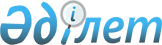 Аудандық мәслихаттың 2008 жылдың 24 желтоқсандағы № С-11/3 "2009 жылға арналған аудан бюджеті туралы" шешіміне өзгертулер мен толықтырулар енгізу туралы
					
			Күшін жойған
			
			
		
					Ақмола облысы Шортанды аудандық мәслихатының 2009 жылғы 18 ақпандағы № С-13/2 қаулысы. Ақмола облысы Шортанды ауданының Әділет басқармасында 2009 жылғы 23 ақпанда № 1-18-64 тіркелді. Күші жойылды - Ақмола облысы Шортанды аудандық мәслихатының 2010 жылғы 1 ақпандағы № С-23/4 шешімімен      Ескерту. Күші жойылды - Ақмола облысы Шортанды аудандық мәслихатының 2010.02.01 № С-23/4 шешімімен

      Қазақстан Республикасының 2008 жылдың 04 желтоқсанындағы Бюджеттік кодексінің 106 бабына, Қазақстан Республикасының «Қазақстан Республикасындағы жергілікті мемлекеттік басқару туралы» 2001 жылдың 23 қаңтарындағы Заңының 6 бабының 1 тармағының 1) тармақшасына сәйкес сонымен қатар Шортанды ауданы әкімдігінің ұсынысымен аудандық мәслихат ШЕШІМ ЕТТІ:



      1. Шортанды аудандық мәслихаттың 2008 жылдың 24 желтоқсанындағы № С-11/3 «2009 жылға арналған аудан бюджеті туралы» (нормативтік құқықтық  актілерді мемлекеттік тіркеудің тізілімінде № 1-18-62 тіркелген, 2009 жылдың 24 қаңтарында № 3 аудандық «Вести» және 2009 жылдың 24 қаңтарында № 3 «Өрлеу» газеттерінде жарияланған шешіміне) келесі өзгертулер мен толықтырулар енгізілсін:

      1) 1 тармақтың 2) тармақшасындағы «2 050 741» цифрлары «1 988 811» цифрларына ауыстырылсын;

      1 тармақтың 5) тармақшасындағы «-107 000» цифрлары «-45 070» цифрларына ауыстырылсын;

      1 тармақтың 6) тармақшасындағы «107 000» цифрлары «45 070» цифрларына ауыстырылсын;

      2) 8 тармақ алынсын;

      3) 10 тармақтағы «521» цифрлары «9090» цифрларына ауыстырылсын;

      4) 13-1 тармағы келесі мазмұнда толықтырылсын:

      «13-1. 2009 жылдың 1 қаңтарына пайда болған 45 070 мың теңге сомасында бюджеттік қаражаттардың бос қалдықтары келесі мақсаттарға бағытталсын:

      1) Бозайғыр ауылының, Шортанды кентінің бас жоспарларын әзірлеуді аяқтауға 10 500 мың теңге сомасында;

      2) ауданның сумен жабдықтау және су бөлу жүйелерінің қызмет етуіне 10 070 мың теңге сомасында;

      3) Новоселовка селосының су құбырлары желілерін қайта құру жобасы бойынша жобалау-сметалық құжаттама әзірлеуге және мемлекеттік сараптама жүргізуге 12 500 мың теңге сомасында;

      4) Шортанды кентінің қазандығын күрделі жөндеуге 12 000 мың теңге сомасныда».

      Ескерту. 1 тармаққа өзгертулер енгізілде Ақмола облысы Шортанды аудандық мәслихатының 2009.10.29 № С-20/6



      2. Аудандық мәслихаттың 2008 жылдың 24 желтоқсанындағы № С-11/3 «2009 жылға арналған аудан бюджеті туралы» шешімінің 1,2,4 қосымшалары осы шешімнің 1,2,3 қосымшаларына сәйкес жаңа редакцияда баяндалсын.



      3. Осы шешім Ақмола облысының Шортанды ауданының әділет басқармасында мемлекеттік тіркеуден өткен күннен бастап күшіне енеді және 2009 жылдың 1 қаңтарынан бастап қолданысқа кіреді.      Аудандық мәслихаттың

      сессия төрайымы                        А.Коровина      Аудандық мәслихаттың

      хатшысы                                  Г.Скирда      КЕЛІСІЛДІ:      Аудан әкімі                          С. Қамзебаев      Қаржы бөлімінің бастығы              Л. Жевлакова      Экономика және бюджеттік

      жоспарлау бөлімінің

      бастығы                                    О. Мут

Аудандық мәслихаттың

2009 жылғы 18 ақпандағы № С – 13/2 шешімі

«Аудандық мәслихаттың 2008 жылдың 24 желтоқсанындағы 

№ С-11/3«2009 жылға арналған аудан бюджеті туралы»

шешіміне өзгертулер мен толықтырулар енгізу туралы»

шешіміне №1 қосымша

Аудандық мәслихаттың

2009 жылғы 18 ақпандағы № С – 13/2 шешімі

«Аудандық мәслихаттың 2008 жылдың 24 желтоқсанындағы 

№ С-11/3«2009 жылға арналған аудан бюджеті туралы»

шешіміне өзгертулер мен толықтырулар енгізу туралы»

шешіміне № 2 қосымшаЗаңды тұлғалардың жарғылық қорын ұлғайтуға немесе қалыптастыруға және бюджеттік инвестициялық жобаларды (бағдарламаларды) жүзеге асыруға бағытталған, бюджеттік бағдарламаларға бөлінген 2009 жылға арналған аудан бюджетінің даму бюджеттік бағдарламаларының тізбесі

Аудандық мәслихаттың

2009 жылғы 18 ақпандағы № С – 13/2 шешімі

«Аудандық мәслихаттың 2008 жылдың 24 желтоқсанындағы 

№ С-11/3«2009 жылға арналған аудан бюджеті туралы»

шешіміне өзгертулер мен толықтырулар енгізу туралы»

шешіміне № 3 қосымша      кестенің жалғасы
					© 2012. Қазақстан Республикасы Әділет министрлігінің «Қазақстан Республикасының Заңнама және құқықтық ақпарат институты» ШЖҚ РМК
				Функциональдық топФункциональдық топФункциональдық топФункциональдық топФункциональдық топФункциональдық топСомаСанаттарСанаттарСанаттарСанаттарСанаттарСанаттарСомаКіші функцияКіші функцияКіші функцияКіші функцияКіші функцияСомаСыныптарСыныптарСыныптарСыныптарСыныптарСомаБюджеттік бағдарламалардың әкімшісіБюджеттік бағдарламалардың әкімшісіБюджеттік бағдарламалардың әкімшісіБюджеттік бағдарламалардың әкімшісіСомаСыныпшаСыныпшаСыныпшаСыныпшаСомаБағдарламаБағдарламаБағдарламаСомаI. Кiрiстер19653321Салықтық түсімдер3651201209102Жеке табыс салығы209103Әлеуметтiк салық2459541Әлеуметтік салық2459544Меншiкке салынатын салықтар872711Мүлiкке салынатын салықтар649033Жер салығы67814Көлiк құралдарына салынатын салық148525Бірыңғай жер салығы7355Тауарларға, жұмыстарға және қызметтерге салынатын iшкi салықтар91442Акциздер9673Табиғи және басқа ресурстарды пайдаланғаны үшiн түсетiн түсiмдер36314Кәсiпкерлiк және кәсiби қызметтi жүргiзгенi үшiн алынатын алымдар45468Заңдық мәнді іс-әрекеттерді жасағаны және (немесе) құжаттар бергені үшін оған уәкілеттігі бар мемлекеттік органдар немесе лауазымды адамдар алатын міндетті төлемдер18411Мемлекеттік баж18412Салықтық емес түсiмдер40361Мемлекеттік меншіктен түсетін кірістер2131Мемлекеттік кәсіпорындардың таза кірісі бөлігіндегі түсімдер15Мемлекет меншігіндегі мүлікті жалға беруден түсетін кірістер2122Мемлекеттік бюджеттен қаржыландырылатын мемлекеттік мекемелердің тауарларды (жұмыстарды, қызметтерді) өткізуінен түсетін түсімдер551Мемлекеттік бюджеттен қаржыландырылатын мемлекеттік мекемелердің тауарларды (жұмыстарды, қызметтерді) өткізуінен түсетін түсімдер554Мемлекеттік бюджеттен қаржыландырылатын, сондай-ақ Қазақстан Республикасы Ұлттық Банкінің бюджетінен (шығыстар сметасынан) ұсталатын және қаржыландырылатын мемлекеттік мекемелер салатын айыппұлдар, өсімпұлдар, санкциялар, өндіріп алулар37371Мемлекеттік бюджеттен қаржыландырылатын, сондай-ақ Қазақстан Республикасы Ұлттық Банкінің бюджетінен (шығыстар сметасынан) ұсталатын және қаржыландырылатын мемлекеттік мекемелер салатын айыппұлдар, өсімпұлдар, санкциялар, өндіріп алулар, мұнай секторы кәсіпорындарынан түсімді есептемегенде37376Басқа да салықтық емес түсiмдер311Басқа да салықтық емес түсiмдер313Негізгі капиталды сатудан түсетін түсімдер853483Жердi және материалдық емес активтердi сату853481Жерді сату853484Трансферттердің түсімдері15108282Мемлекеттiк басқарудың жоғары тұрған органдарынан түсетiн трансферттер15108282Облыстық бюджеттен түсетiн трансферттер1510828II. Шығындар19888111Жалпы сипаттағы мемлекеттiк қызметтер1074101Мемлекеттiк басқарудың жалпы функцияларын орындайтын өкiлдi, атқарушы және басқа органдар91406112Аудан (облыстық маңызы бар қала) мәслихатының аппараты121201Аудан (облыстық маңызы бар қала) мәслихатының қызметін қамтамасыз ету12120122Аудан (облыстық маңызы бар қала) әкімінің аппараты248611Аудан (облыстық маңызы бар қала) әкімінің қызметін қамтамасыз ету24861123Қаладағы аудан, аудандық маңызы бар қала, кент, ауыл  (село), ауылдық (селолық) округ әкімінің аппараты544251Қаладағы ауданның, аудандық маңызы бар қаланың, кенттің, ауылдың (селоның), ауылдық (селолық) округтің әкімі аппаратының қызметін қамтамасыз ету544252Қаржылық қызмет8709452Ауданның (облыстық маңызы бар қаланың) қаржы бөлімі87091Қаржы бөлімінің қызметін қамтамасыз ету79042Ақпараттық жүйелер құру453Салық салу мақсатында мүлікті бағалауды жүргізу3924Біржолғы талондарды беру жөніндегі жұмысты және біржолғы талондарды іске асырудан сомаларды жинаудың толықтығын қамтамасыз етуді ұйымдастыру3685Жоспарлау және статистикалық қызмет7295453Ауданның (облыстық маңызы бар қаланың) экономика және бюджеттік жоспарлау бөлімі72951Экономика және бюджеттік жоспарлау бөлімнің қызметін қамтамасыз ету72952Қорғаныс62481Әскери мұқтаждар1248122Аудан (облыстық маңызы бар қала) әкімінің аппараты12485Жалпыға бірдей әскери міндетті атқару шеңберіндегі іс-шаралар12482Төтенше жағдайлар жөнiндегi жұмыстарды ұйымдастыру5000122Аудан (облыстық маңызы бар қала) әкімінің аппараты50006Аудан (облыстық маңызы бар қала) ауқымындағы төтенше жағдайлардың алдын алу және оларды жою50003Қоғамдық тәртіп, қауіпсіздік, құқықтық, сот, қылмыстық-атқару қызметі3491Құқық қорғау қызметi349458Ауданның (облыстық маңызы бар қаланың) тұрғын үй-коммуналдық шаруашылығы, жолаушылар көлігі және автомобиль жолдары бөлімі34921Елді мекендерде жол жүрісі қауіпсіздігін қамтамасыз ету3494Бiлiм беру11723141Мектепке дейiнгi тәрбие және оқыту72014464Ауданның (облыстық маңызы бар қаланың) білім беру бөлімі720149Мектепке дейінгі тәрбие ұйымдарының қызметін қамтамасыз ету720142Бастауыш, негізгі орта және жалпы орта білім беру773039123Қаладағы аудан, аудандық маңызы бар қала, кент, ауыл (село), ауылдық (селолық) округ әкімінің аппараты10795Ауылдық (селолық) жерлерде балаларды мектепке дейін тегін алып баруды және кері алып келуді ұйымдастыру1079464Ауданның (облыстық маңызы бар қаланың) білім беру бөлімі7719603Жалпы білім беру7544896Балалар үшін қосымша білім беру174719Бiлiм беру саласындағы өзге де қызметтер327261464Ауданның (облыстық маңызы бар қаланың) білім беру бөлімі153801Білім беру бөлімінің қызметін қамтамасыз ету27022Ақпараттық жүйелер құру454Ауданның (облыстық маңызы бар қаланың) мемлекеттік білім беру мекемелерінде білім беру жүйесін ақпараттандыру43225Ауданның (облыстық маңызы бар қаланың) мемлекеттік білім беру мекемелер үшін оқулықтар мен оқу-әдiстемелiк кешендерді сатып алу және жеткізу8311467Ауданның (облыстық маңызы бар қаланың) құрылыс бөлімі31188137Білім беру объектілерін салу және реконструкциялау3118816Әлеуметтiк көмек және әлеуметтiк қамсыздандыру468932Әлеуметтiк көмек32063123Қаладағы аудан, аудандық маңызы бар қала, кент, ауыл  (село), ауылдық (селолық) округ әкімінің аппараты26513Мұқтаж азаматтарға үйінде әлеуметтік көмек көрсету2651451Ауданның (облыстық маңызы бар қаланың) жұмыспен қамту және әлеуметтік бағдарламалар бөлімі294122Еңбекпен қамту бағдарламасы75355Мемлекеттік атаулы әлеуметтік көмек37006Тұрғын үй көмегі22007Жергілікті өкілетті органдардың шешімі бойынша азаматтардың жекелеген топтарына әлеуметтік көмек536510Үйден тәрбиеленіп оқытылатын мүгедек балаларды материалдық қамтамасыз ету3671618 жасқа дейінгі балаларға мемлекеттік жәрдемақылар740017Мүгдектерді оңалтудың жеке бағдарламасына сәйкес мұқтаж мүгедектерді арнайы гигиеналық құралдармен қамтамасыз етуге және ымдау тілі мамандарының, жеке көмекшілердің қызмет көрсетуі28459Әлеуметтiк көмек және әлеуметтiк қамтамасыз ету салаларындағы өзге де қызметтер14830451Ауданның (облыстық маңызы бар қаланың) жұмыспен қамту және әлеуметтік бағдарламалар бөлімі148301Жұмыспен қамту және әлеуметтік бағдарламалар бөлімінің қызметін қамтамасыз ету1017511Жәрдемақыларды және басқа да әлеуметтік төлемдерді есептеу, төлеу мен жеткізу бойынша қызметтерге ақы төлеу15512Ақпараттық жүйелер құру4599Республикалық бюджеттен берілетін нысаналы трансферттер есебiнен селолық елді мекендердің әлеуметтік сала мамандарын әлеуметтік қолдау шараларын іске асыру44557Тұрғын үй-коммуналдық шаруашылық2391941Тұрғын үй шаруашылығы119245458Ауданның (облыстық маңызы бар қаланың) тұрғын үй-коммуналдық шаруашылығы, жолаушылар көлігі және автомобиль жолдары бөлімі50004Азаматтардың жекелеген санаттарын тұрғын үймен қамтамасыз ету5000467Ауданның (облыстық маңызы бар қаланың) құрылыс бөлімі1142453Мемлекеттік коммуналдық тұрғын үй қорының тұрғын үй құрылысы592454Инженерлік коммуниациялық инфрақұрылымды дамыту және жайластыру550002Коммуналдық шаруашылық117396123Қаладағы аудан, аудандық маңызы бар қала, кент, ауыл  (село), ауылдық (селолық) округ әкімінің аппараты465514Елді мекендерді сумен жабдықтауды ұйымдастыру4655458Ауданның (облыстық маңызы бар қаланың) тұрғын үй-коммуналдық шаруашылығы, жолаушылар көлігі және автомобиль жолдары бөлімі4893512Сумен жабдықтау және су бөлу жүйесінің қызмет етуі3693526Ауданның (облыстық маңызы бар қаланың) коммуналдық меншігіндегі жылу жүйелерін қолдануды ұйымдастыру12000467Ауданның (облыстық маңызы бар қаланың) құрылыс бөлімі638066Сумен жабдықтау жүйесін дамыту638063Елді-мекендерді көркейту2553123Қаладағы аудан, аудандық маңызы бар қала, кент, ауыл  (село), ауылдық (селолық) округ әкімінің аппараты20758Елді мекендерде көшелерді жарықтандыру9529Елді мекендердің санитариясын қамтамасыз ету78510Жерлеу орындарын күтіп-ұстау және туысы жоқ адамдарды жерлеу12211Елді мекендерді абаттандыру мен көгалдандыру216458Ауданның (облыстық маңызы бар қаланың) тұрғын үй-коммуналдық шаруашылығы, жолаушылар көлігі және автомобиль жолдары бөлімі47816Елдi мекендердiң санитариясын қамтамасыз ету4788Мәдениет, спорт, туризм және ақпараттық кеңістiк750151Мәдениет саласындағы қызмет34089455Ауданның (облыстық маңызы бар қаланың) мәдениет және тілдерді дамыту бөлімі340893Мәдени-демалыс жұмысын қолдау340892Спорт3840465Ауданның (облыстық маңызы бар қаланың)дене шынықтыру және спорт бөлімі38406Аудандық (облыстық маңызы бар қалалық)  деңгейде спорттық жарыстар өткiзу19337Әртүрлi спорт түрлерi бойынша аудан (облыстық маңызы бар қала)  құрама командаларының мүшелерiн дайындау және олардың облыстық спорт жарыстарына қатысуы19073Ақпараттық кеңiстiк27313455Ауданның (облыстық маңызы бар қаланың) мәдениет және тілдерді дамыту бөлімі208136Аудандық (қалалық) кiтапханалардың жұмыс iстеуi177037Мемлекеттік тілді және Қазақстан халқының басқа да тілдерін дамыту3110456Ауданның (облыстық маңызы бар қаланың) ішкі саясат бөлімі65002Бұқаралық ақпарат құралдары арқылы мемлекеттiк ақпарат саясатын жүргізу65009Мәдениет, спорт, туризм және ақпараттық кеңiстiктi ұйымдастыру жөнiндегi өзге де қызметтер9773455Ауданның (облыстық маңызы бар қаланың) мәдениет және тілдерді дамыту бөлімі34371Мәдениет және тілдерді дамыту бөлімінің қызметін қамтамасыз ету33922Ақпараттық жүйелер құру45456Ауданның (облыстық маңызы бар қаланың) ішкі саясат бөлімі35101Ішкі саясат бөлімінің қызметін қамтамасыз ету30643Жастар саясаты саласындағы өңірлік бағдарламаларды iске асыру4014Ақпараттық жүйелер құру45465Ауданның (облыстық маңызы бар қаланың)дене шынықтыру және спорт бөлімі28261Дене шынықтыру және спорт бөлімінің қызметін қамтамасыз ету27812Ақпараттық жүйелер құру4510Ауыл, су, орман, балық шаруашылығы, ерекше қорғалатын табиғи аумақтар, қоршаған ортаны және жануарлар дүниесін қорғау, жер қатынастары2985651Ауыл шаруашылығы5895462Ауданның (облыстық маңызы бар қаланың) ауыл шаруашылық бөлімі58951Ауыл шаруашылығы бөлімінің қызметін қамтамасыз ету58502Ақпараттық жүйелер құру452Су шаруашылығы286988467Ауданның (облыстық маңызы бар қаланың) құрылыс бөлімі28698812Сумен жабдықтау жүйесін дамыту2869886Жер қатынастары5682463Ауданның (облыстық маңызы бар қаланың) жер қатынастары бөлімі56821Жер қатынастары бөлімінің қызметін қамтамасыз ету37353Елдi мекендердi жер-шаруашылық орналастыру19025Ақпараттық жүйелер құру4511Өнеркәсіп, сәулет, қала құрылысы және құрылыс қызметі171502Сәулет, қала құрылысы және құрылыс қызметі17150467Ауданның (облыстық маңызы бар қаланың) құрылыс бөлімі32911Құрылыс бөлімінің қызметін қамтамасыз ету324614Ақпараттық жүйелер құру45468Ауданның (облыстық маңызы бар қаланың) сәулет және қала құрылысы бөлімі138591Қала құрылысы және сәулет бөлімінің қызметін қамтамасыз ету33142Ақпараттық жүйелер құру453Аудан аумағында қала құрылысын дамытудың кешенді схемаларын, аудандық (облыстық) маңызы бар қалалардың, кенттердің және өзге де ауылдық елді мекендердің бас жоспарларын әзірлеу1050012Көлiк және коммуникация65861Автомобиль көлiгi5943123Қаладағы аудан, аудандық маңызы бар қала, кент, ауыл (село), ауылдық (селолық) округ әкімінің аппараты594313Аудандық маңызы бар қалаларда, кенттерде, ауылдарда (селоларда), ауылдық (селолық) округтерде автомобиль жолдарының жұмыс істеуін қамтамасыз ету59439Көлiк және коммуникациялар саласындағы өзге де қызметтер643458Ауданның (облыстық маңызы бар қаланың) тұрғын үй-коммуналдық шаруашылығы, жолаушылар көлігі және автомобиль жолдары бөлімі64324Кентiшiлiк (қалаiшiлiк) және ауданiшiлiк қоғамдық жолаушылар тасымалдарын ұйымдастыру64313Басқалар190873Кәсiпкерлiк қызметтi қолдау және бәсекелестікті қорғау3052469Ауданның (облыстық маңызы бар қаланың) кәсіпкерлік бөлімі30521Кәсіпкерлік бөлімі қызметін қамтамасыз ету30072Ақпараттық жүйелер құру459Басқалар16035452Ауданның (облыстық маңызы бар қаланың) қаржы бөлімі909012Ауданның (облыстық маңызы бар қаланың) жергілікті атқарушы органының резерві9090453Ауданның (облыстық маңызы бар қаланың) экономика және бюджеттік жоспарлау бөлімі33483Жергілікті бюджеттік инвестициялық жобалардың (бағдарламалардың) техникалық-экономикалық негіздемелерін әзірлеу және оған сараптама жүргізу3348458Ауданның (облыстық маңызы бар қаланың) тұрғын үй-коммуналдық шаруашылығы, жолаушылар көлігі және автомобиль жолдары бөлімі35971Тұрғын үй-коммуналдық шаруашылығы, жолаушылар көлігі және автомобиль жолдары бөлімінің қызметін қамтамасыз ету355220Ақпараттық жүйелер құру45IІІ. Таза бюджеттiк кредит беру0ІV. Қаржы активтерiмен жасалатын операциялар бойынша сальдо21591Қаржы активтерін сатып алу2159113Басқалар215919Басқалар21591452Ауданның (облыстық маңызы бар қаланың) қаржы бөлімі2159114Заңды тұлғалардың жарғылық капиталын қалыптастыру немесе ұлғайту21591V. Бюджет тапшылығы-45070VI. Бюджет тапшылығын қаржыландыру450708Бюджет қаражаты қалдыктарының қозғалысы450701Бюджет қаражаты қалдыктары450701Бюджет қаражатының бос қалдыктары450701Бюджет қаражатының бос қалдыктары45070Функциональдық топФункциональдық топФункциональдық топФункциональдық топФункциональдық топСанаттарСанаттарСанаттарСанаттарСанаттарКіші функцияКіші функцияКіші функцияКіші функцияСыныптарСыныптарСыныптарСыныптарБюджеттік бағдарламалардың әкімшісіБюджеттік бағдарламалардың әкімшісіБюджеттік бағдарламалардың әкімшісіСыныпшаСыныпшаСыныпшаБағдарламаБағдарлама12345II. ШығындарИнвестициялық жобалар1Жалпы сипаттағы мемлекеттiк қызметтер2Қаржылық қызмет452Ауданның (облыстық маңызы бар қаланың) қаржы бөлімі2Ақпараттық жүйелер құру4Бiлiм беру9Бiлiм беру саласындағы өзге де қызметтер464Ауданның (облыстық маңызы бар қаланың) білім беру бөлімі2Ақпараттық жүйелер құру4Ауданның (облыстық маңызы бар қаланың) мемлекеттік білім беру мекемелерінде білім беру жүйесін ақпараттандыру467Ауданның (облыстық маңызы бар қаланың) құрылыс бөлімі37Білім беру объектілерін салу және реконструкциялау6Әлеуметтiк көмек және әлеуметтiк қамсыздандыру9Әлеуметтiк көмек және әлеуметтiк қамтамасыз ету салаларындағы өзге де қызметтер451Ауданның (облыстық маңызы бар қаланың) жұмыспен қамту және әлеуметтік бағдарламалар бөлімі12Ақпараттық жүйелер құру7Тұрғын үй-коммуналдық шаруашылық1Тұрғын үй шаруашылығы467Ауданның (облыстық маңызы бар қаланың) құрылыс бөлімі3Мемлекеттік коммуналдық тұрғын үй қорының тұрғын үй құрылысы4Инженерлік коммуниациялық  инфрақұрылымды дамыту және жайластыру2Коммуналдық шаруашылық467Ауданның (облыстық маңызы бар қаланың) құрылыс бөлімі6Сумен жабдықтау жүйесін дамыту8Мәдениет, спорт, туризм және ақпараттық кеңістiк9Мәдениет, спорт, туризм және ақпараттық кеңiстiктi ұйымдастыру жөнiндегi өзге де қызметтер455Ауданның (облыстық маңызы бар қаланың) мәдениет және тілдерді дамыту бөлімі2Ақпараттық жүйелер құру456Ауданның (облыстық маңызы бар қаланың) ішкі саясат бөлімі4Ақпараттық жүйелер құру465Ауданның (облыстық маңызы бар қаланың)дене шынықтыру және спорт бөлімі2Ақпараттық жүйелер құру10Ауыл, су, орман, балық шаруашылығы, ерекше қорғалатын табиғи аумақтар, қоршаған ортаны және жануарлар дүниесін қорғау, жер қатынастары1Ауыл шаруашылығы462Ауданның (облыстық маңызы бар қаланың) ауыл шаруашылық бөлімі2Ақпараттық жүйелер құру2Су шаруашылығы467Ауданның (облыстық маңызы бар қаланың) құрылыс бөлімі12Сумен жабдықтау жүйесін дамыту6Жер қатынастары463Ауданның (облыстық маңызы бар қаланың) жер қатынастары бөлімі5Ақпараттық жүйелер құру11Өнеркәсіп, сәулет, қала құрылысы және құрылыс қызметі2Сәулет, қала құрылысы және құрылыс қызметі467Ауданның (облыстық маңызы бар қаланың) құрылыс бөлімі14Ақпараттық жүйелер құру468Ауданның (облыстық маңызы бар қаланың) сәулет және қала құрылысы бөлімі2Ақпараттық жүйелер құру13Басқалар3Кәсiпкерлiк қызметтi қолдау және бәсекелестікті қорғау469Ауданның (облыстық маңызы бар қаланың) кәсіпкерлік бөлімі2Ақпараттық жүйелер құру9Басқалар458Ауданның (облыстық маңызы бар қаланың) тұрғын үй-коммуналдық шаруашылығы, жолаушылар көлігі және автомобиль жолдары бөлімі20Ақпараттық жүйелер құруЗаңды тұлғалардың жарғылық қорын қалыптастыруға және ұлғайтуға арналған инвестициялар13Басқалар9Басқалар452Ауданның (облыстық маңызы бар қаланың) қаржы бөлімі14Заңды тұлғалардың жарғылық капиталын қалыптастыру немесе ұлғайтуСанаттарСанаттарСанаттарСанаттарСанаттарСомаШортанды кенті әкімінің аппаратыНаучный  кенті әкімінің аппаратыФункционалдық топФункционалдық топФункционалдық топФункционалдық топФункционалдық топФункционалдық топФункционалдық топФункционалдық топСыныптарСыныптарСыныптарСыныптарСыныптарСыныптарСыныптарКіші функцияКіші функцияКіші функцияКіші функцияКіші функцияКіші функцияКіші функцияСыныпшаСыныпшаСыныпшаСыныпшаСыныпшаСыныпшаБюджеттік бағдарламалардың әкiмшiсiБюджеттік бағдарламалардың әкiмшiсiБюджеттік бағдарламалардың әкiмшiсiБюджеттік бағдарламалардың әкiмшiсiБюджеттік бағдарламалардың әкiмшiсiБюджеттік бағдарламалардың әкiмшiсiБағдарламаБағдарламаБағдарламаБағдарламаБағдарламаАтауларыII. Шығындар708281473737941Жалпы сипаттағы мемлекеттiк қызметтер54425657735651Мемлекеттiк басқарудың жалпы функцияларын орындайтын өкiлдi, атқарушы және басқа органдар5442565773565123Қаладағы аудан, аудандық маңызы бар қала, кент, ауыл  (село), ауылдық (селолық) округ әкімінің аппараты54425657735651Қаладағы ауданның, аудандық маңызы бар қаланың, кенттің, ауылдың (селоның), ауылдық (селолық) округтің әкімі аппаратының қызметін қамтамасыз ету54425657735654Бiлiм беру1079002Жалпы бастауыш, жалпы негізгі, жалпы орта бiлiм беру107900123Қаладағы аудан, аудандық маңызы бар қала, кент, ауыл  (село), ауылдық (селолық) округ әкімінің аппараты1079005Ауылдық (селолық) жерлерде балаларды мектепке дейін тегін алып баруды және кері алып келуді ұйымдастыру1079006Әлеуметтiк көмек және әлеуметтiк қамсыздандыру265163102Әлеуметтiк көмек26516310123Қаладағы аудан, аудандық маңызы бар қала, кент, ауыл  (село), ауылдық (селолық) округ әкімінің аппараты265163103Мұқтаж азаматтарға үйінде әлеуметтік көмек көрсету265163107Тұрғын үй-коммуналдық шаруашылық67303886292Коммуналдық шаруашылық465530000123Қаладағы аудан, аудандық маңызы бар қала, кент, ауыл  (село), ауылдық (селолық) округ әкімінің аппараты46553000014Елді мекендерді сумен жабдықтауды ұйымдастыру4655300003Елді-мекендерді көркейту207588629123Қаладағы аудан, аудандық маңызы бар қала, кент, ауыл  (село), ауылдық (селолық) округ әкімінің аппараты2075886298Елді мекендерде көшелерді жарықтандыру952548299Елді мекендерді санитариямен қамтамасыз ету7850010Жерлеу орындарын күтіп-ұстау және туысы жоқ адамдарды жерлеу122122011Елді мекендерді абаттандыру мен көгалдандыру216216012Көлiк және коммуникация594336432001Автомобиль көлiгi59433643200123Қаладағы аудан, аудандық маңызы бар қала, кент, ауыл  (село), ауылдық (селолық) округ әкімінің аппараты5943364320013Аудандық маңызы бар қалаларда, кенттерде, ауылдарда (селоларда), ауылдық (селолық) округтерде автомобиль жолдарының жұмыс істеуін қамтамасыз ету59433643200Жолымбет кенті әкімінің аппаратыПетровка  селолық округі әкімінің аппаратыАндреева селолық округі әкімінің аппаратыНовокубанка селолық округі әкімінің аппаратыНовоселовка  селолық округі әкімінің аппаратыРаевка  селолық округі әкімінің аппаратыДамса селолық округі әкімінің аппаратыБектау  селолық округі әкімінің аппаратыПригородное селолық округі әкімінің аппаратыБозайгыр селолық округі әкімінің аппараты788554003894420840124697711948713888632358404550361039213654441052644268360951575840455036103921365444105264426836095157584045503610392136544410526442683609515758404550361039213654441052644268360951570650000000042906500000000429065000000004290650000000042971508487158870403794077150848715887040379407715084871588704037940771508487158870403794071030000001655001300000001655000000000165500000000016550001030000000001301030000000001302450000000013078500000000000000000000000000000300200200200200200200200200200300200200200200200200200200200300200200200200200200200200200300200200200200200200200200200